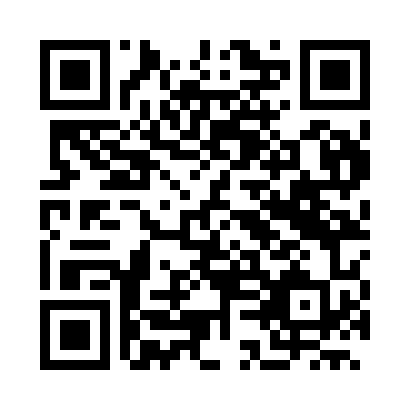 Prayer times for Gitega, BurundiWed 1 May 2024 - Fri 31 May 2024High Latitude Method: NonePrayer Calculation Method: Muslim World LeagueAsar Calculation Method: ShafiPrayer times provided by https://www.salahtimes.comDateDayFajrSunriseDhuhrAsrMaghribIsha1Wed4:475:5811:573:195:577:042Thu4:465:5811:573:195:577:043Fri4:465:5811:573:195:577:044Sat4:465:5811:573:195:577:045Sun4:465:5811:573:195:567:046Mon4:465:5811:573:195:567:047Tue4:465:5811:573:195:567:048Wed4:465:5811:573:195:567:049Thu4:465:5811:573:195:567:0410Fri4:455:5811:573:195:567:0411Sat4:455:5811:573:195:567:0412Sun4:455:5811:573:195:567:0413Mon4:455:5811:573:205:567:0414Tue4:455:5811:573:205:567:0415Wed4:455:5811:573:205:567:0416Thu4:455:5811:573:205:557:0417Fri4:455:5811:573:205:557:0418Sat4:455:5811:573:205:557:0419Sun4:455:5811:573:205:557:0420Mon4:455:5811:573:205:557:0421Tue4:455:5811:573:205:557:0422Wed4:455:5911:573:205:567:0523Thu4:455:5911:573:215:567:0524Fri4:455:5911:573:215:567:0525Sat4:455:5911:573:215:567:0526Sun4:455:5911:573:215:567:0527Mon4:465:5911:583:215:567:0528Tue4:465:5911:583:215:567:0529Wed4:466:0011:583:215:567:0630Thu4:466:0011:583:225:567:0631Fri4:466:0011:583:225:567:06